Am Mittwoch, den 13.12.2023,findet um 16:00 Uhr der evangelischeGottesdienst im Parkzimmer (EG) statt.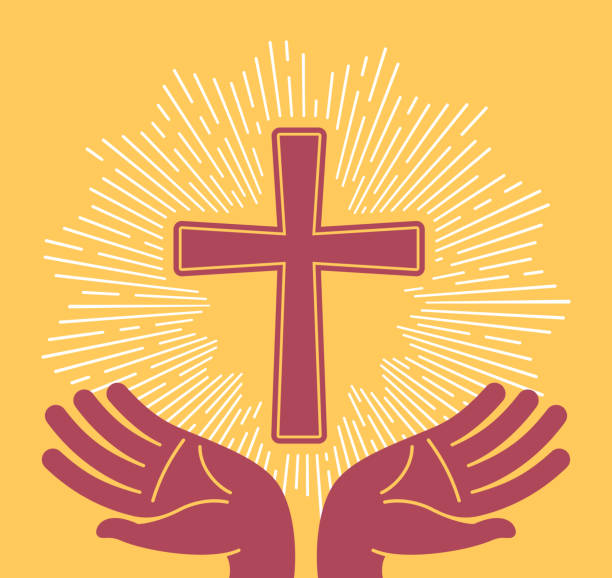 